Matrícula Cursos de Lengua de Signos Española 2018/19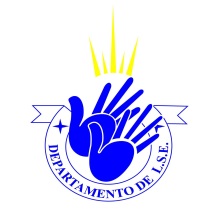 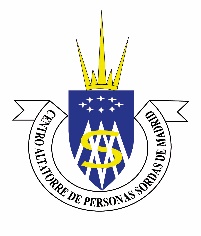 Datos personales Nombre: ________________________________________________________  Apellidos: _______________________________________________________  DNI: ____________________________Móvil: __________________________Correo electrónico: _______________________________________________¿Cómo se enteró de este curso? Redes sociales y Web  Familiar / Amigos Folleto / Universidad Otros:Nivel  A1-A2                 Mañanas: Lunes, miércoles y viernes de 10h a 13.30h  (Del 1/10/18 al 28/01/19)   Tardes: Lunes y miércoles  de 17h a 21h   (Del 1/10/18 al 25/02/19)Nivel  B1                 Mañanas: Martes y miércoles de 10h a 14h (Del 2/10/18 al 23/01/19)                 Tardes: Martes y miércoles de 17h a 21h (Del 2/10/18 al 23/01/19)Nivel  B2                   Mañanas: Martes y jueves de 10.30h a 14h (Del 2/10/18 al 14/03/19)                 Tardes: Lunes de 17.30h a 21.30h (Del 10/09/18 al 24/06/19) Descuento especial            Familiar persona sorda                 DiscapacidadForma de pago            Pago único                                       Pago a plazos Madrid,     de                    de  2018